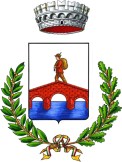 COMUNE DI PONSACCO Provincia di Pisa      	IMMEDIATAMENTE ESEGUIBILE D E L I B E R A Z I O N E della G I U N T A  C O M U N A L E ORIGINALE 	N° 120 del 09/10/2018 OGGETTO: MANIFESTAZIONE “XXVI FESTA DEGLI ANZIANI” - APPROVAZIONE ED EROGAZIONE DI UN CONTRIBUTO STRAORDINARIO IN FAVORE DELL’ASSOCIAZIONE “ANTEAS” L'anno duemiladiciotto, il giorno nove del mese di ottobre  alle ore 10:30, presso il  Palazzo Comunale, previo esaurimento delle formalità prescritte dalla Legge e dallo Statuto, si è riunita, sotto la presidenza del Sindaco Francesca Brogi, la Giunta Comunale. Partecipa all’adunanza ed è incaricato della redazione del presente verbale Segretario Generale Dott. Salvatore Carminitana. Intervengono i Signori: PRESENTI: 5                    ASSENTI: 1 Il Presidente, riconosciuta legale l'adunanza, dichiara aperta la seduta ed invita la Giunta Comunale a trattare il seguente argomento: OGGETTO: MANIFESTAZIONE “XXVI FESTA DEGLI ANZIANI” - APPROVAZIONE ED EROGAZIONE DI UN CONTRIBUTO STRAORDINARIO IN FAVORE DELL’ASSOCIAZIONE “ANTEAS”  LA GIUNTA COMUNALE Visto l’art. 118 della Costituzione, con la quale si sancisce che Stato, Regioni, Città metropolitane, Province e Comuni favoriscono l’autonoma iniziativa dei cittadini, singoli e associati, pe le attività di interesse generale, in base al principio di sussidiarietà; Vista la L. 328/00 “Legge quadro per la realizzazione del Sistema integrato di interventi e servizi sociali”, il sistema integrato di interventi e Servizi Sociali ha carattere di universalità e sussidiarietà, pertanto la valorizzazione della rete sociale del cittadino, che si integra con la rete dei Servizi, anche dell’Associazionismo, è un’attività imprescindibile dell’Ente Locale;  Vista la L.R.T. 24/02/2005 n. 41 “Sistema integrato di interventi e servizi per la tutela dei diritti di cittadinanza sociale” i Comuni sono titolari delle funzioni amministrative concernenti la realizzazione della rete locale degli interventi e servizi sociali, nonché della gestione e dell’erogazione dei medesimi;  Visto l’art. 16) del Regolamento comunale per la concessione di contributi, patrocini e per l’attribuzione di vantaggi economici a norma dell’art.12) della L.241/1990, approvato con atto C.C. n. 6 del 31/03/2016, con cui si disciplina la procedura relativa all’erogazione i contributi a sostegno di attività ed iniziative particolari; Vista la nota prot. n.  25677 del 03/10/2018, pervenuta dall’Associazione Anteas, che si allega alla presente deliberazione a formarne parte integrante e sostanziale, con la quale presenta le attività programmate in occasione della “XXVI Festa degli Anziani”, che si svolgerà in data 28 ottobre 2018, e contestualmente presenta il preventivo di spesa e richiede al Comune di Ponsacco il patrocinio e l’erogazione di un contributo per l’organizzazione dell’evento; Preso atto che è consuetudine attuare la “Festa degli Anziani”, in collaborazione con i Sindacati Pensionati di CGIL – CISL – UIL e le associazione di riferimento Anteas, Auser e Ada quale manifestazione a carattere sociale e culturale per gli anziani, che rappresenta un momento di socializzazione, informazione e dibattito, per una categoria di persone, demograficamente molto rappresentata; Considerato che la particolarità dell’iniziativa proposta, per la sua positiva incidenza, è da considerarsi di rilevante interesse pubblico; Ritenuto che l’iniziativa proposta sia meritevole di essere svolta e che lo svolgimento di tale evento è coerente con le finalità istituzionali dell’Amministrazione Comunale; Ritenuto opportuno che l’Amministrazione Comunale concorra alle spese relative all’organizzazione della manifestazione in oggetto, mediante erogazione di un contributo, nel limite massimo di € 3.000,00 finalizzato alla copertura parziale delle spese sostenute; Vista la delibera di C.C. n. 86 del 30/11/2017, dichiarata immediatamente eseguibile, che approva il Documento Unico di Programmazione per il triennio 2018/2020; Vista la delibera di C.C. n. 9 del 07/02/2018, dichiarata immediatamente eseguibile, che approva la nota di aggiornamento del Documento Unico di Programmazione per il triennio 2018/2020; Vista la delibera di C.C. n. 10 del 07/02/2018, dichiarata immediatamente eseguibile, che approva il Bilancio di Previsione per il triennio 2018/2020; Vista la delibera di G.C. n. 32 del 20/02/2018 ad oggetto “Piano esecutivo di gestione (P.E.G.) per il triennio 2018/2020 e Piano della Performance (P.D.O.) per il triennio 2018/2020 - Approvazione” immediatamente esecutiva ai sensi di legge, con la quale sono state affidate le risorse dei Capitoli di Entrata e di Spesa ai Responsabili di Settore;  Visto il Testo Unico delle Leggi sull’ordinamento degli Enti Locali, approvato con Decreto Legislativo 18/08/2000, n. 267; Visto il parere favorevole di regolarità tecnica attestante la regolarità e la correttezza dell’azione amministrativa, espresso ai sensi dell’art. 49 comma 1 e dell’art. 147 bis, D.Lgs 267/2000; Visto il parere favorevole di regolarità contabile comprendente il visto attestante la copertura finanziaria, rilasciato ai sensi dell’art. 49 comma 1 e dell’art. 147 bis, D.Lgs. 267/2000; Visto il Regolamento Comunale di contabilità; Con votazione unanime, resa nei modi e nelle forme di legge; DELIBERA Di dare atto che le premesse costituiscono parte integrante e sostanziale del presente provvedimento; Di approvare, per le motivazioni esposte in premessa, la “XXVI Festa degli Anziani” che si terrà il giorno 28 Ottobre e di devolvere un contributo straordinario nel limite massimo di € 3.000,00 all’Associazione proponente Anteas di Pisa; Di dare atto che sul Bilancio 2018, al capitolo 780/001 “Contributi ad Enti, Istituti e Associazioni”, sussiste un apposito stanziamento contenente la necessaria disponibilità finanziaria per l’erogazione della somma occorrente; Di incaricare il Responsabile del 1° Settore di adottare, ai sensi delle vigenti disposizioni di legge, dello Statuto del Comune, del Regolamento di organizzazione degli Uffici e dei Servizi, del P.E.G., tutti gli atti gestionali necessari per dare attuazione alla presente deliberazione; Di dichiarare, ai sensi dell’art. 134 del D.Lgs. n. 267/2000 il presente atto immediatamente eseguibile, per l’urgenza dovuta al breve tempo per l’organizzazione delle iniziative proposte, con la votazione unanime resa nei modi e nelle forme di legge. Letto, confermato e sottoscritto. Nominativo Carica Presenza BROGI FRANCESCA Sindaco SI GALLERINI FABRIZIO Vice Sindaco SI BAGNOLI MASSIMILIANO Assessore SI IACOPONI TAMARA Assessore SI TURINI EMANUELE Assessore NO AMORE ELENA Assessore SI Sindaco    Francesca Brogi Segretario Generale    Dott. Salvatore Carminitana 